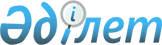 О повышении (понижении) ставок земельного налога и базовых налоговых ставок на земли, занятые жилищным фондом, в том числе строениями и сооружениями Есильского районаРешение Есильского районного маслихата Акмолинской области от 26 ноября 2021 года № 15/3. Зарегистрировано в Министерстве юстиции Республики Казахстан 30 ноября 2021 года № 25477.
      Сноска. Заголовок решения - в редакции решения Есильского районного маслихата Акмолинской области от 18.03.2022 № 22/4 (вводится в действие по истечении десяти календарных дней после дня его первого официального опубликования).
      В соответствии со статьями 510, 531 Кодекса Республики Казахстан "О налогах и других обязательных платежах в бюджет (Налоговый кодекс)", Есильский районный маслихат РЕШИЛ:
      1. Понизить или повысить ставки земельного налога Есильского района согласно приложению 1 к настоящему решению.
      Сноска. Пункт 1 - в редакции решения Есильского районного маслихата Акмолинской области от 18.03.2022 № 22/4 (вводится в действие по истечении десяти календарных дней после дня его первого официального опубликования).


      2. Понизить или повысить базовые налоговые ставки на земли, занятые жилищным фондом, в том числе строениями и сооружениями при нем по Есильскому району согласно приложению 2 к настоящему решению.
      Сноска. Пункт 2 - в редакции решения Есильского районного маслихата Акмолинской области от 18.03.2022 № 22/4 (вводится в действие по истечении десяти календарных дней после дня его первого официального опубликования).


      3. Признать утратившими силу некоторые решения Есильского районного маслихата согласно приложению 3 к настоящему решению.
      4. Настоящее решение вступает в силу со дня государственной регистрации в органах юстиции и вводится в действие с 1 января 2022 года. Ставки земельного налога Есильского района Базовые налоговые ставки на земли, занятые жилищным фондом, в том числе строениями и сооружениями при нем по Есильскому району
      Сноска. Заголовок - в редакции решения Есильского районного маслихата Акмолинской области от 18.03.2022 № 22/4 (вводится в действие по истечении десяти календарных дней после дня его первого официального опубликования). Перечень признанных утратившими силу некоторых решений Есильского районного маслихата
      1. "О повышении (понижении) базовых ставок земельного налога на земельные участки города Есиль, сельских населенных пунктов Есильского района" от 28 апреля 2015 года № 42/6 (зарегистрировано в Реестре государственной регистрации нормативных правовых актов № 4816);
      2. "О внесении изменения в решение Есильского районного маслихата от 28 апреля 2015 года № 42/6 "О повышении (понижении) базовых ставок земельного налога на земельные участки города Есиль, сельских населенных пунктов Есильского района" от 14 апреля 2016 года № 2/4 (зарегистрировано в Реестре государственной регистрации нормативных правовых актов № 5300);
      3. "О внесении изменения в решение Есильского районного маслихата от 28 апреля 2015 года № 42/6 "О повышении (понижении) базовых ставок земельного налога на земельные участки города Есиль, сельских населенных пунктов Есильского района" от 2 февраля 2018 года № 24/3 (зарегистрировано в Реестре государственной регистрации нормативных правовых актов № 6391).
					© 2012. РГП на ПХВ «Институт законодательства и правовой информации Республики Казахстан» Министерства юстиции Республики Казахстан
				
      Временно осуществляющийполномочия секретаряЕсильского районногомаслихата

Л.Клименко
Приложение 1 к решению
Есильского районного
маслихата от 26 ноября
2021 года № 15/3
Номера зон
повышение (+), понижение (-)
город Есиль
город Есиль
I
+40
II
+10
III
+20
IV
+10
V
0
VI
+10
VII
0
VIII
+20
IX
+20
X
+10
XI
+10
XII
-10
сельские населенные пункты
сельские населенные пункты
І
+50
II
+40
III
+40
IV
+30
V
+20
VI
+20
VII
+20
VIII
+10
IX
+10
X
+10
XI
+10
XII
+10
XIII
+10
XIV
0
XV
0
XVI
0
XVII
0
XVIII
0
XIX
-10
XX
-10
XXI
-10
XXII
-10
XXIII
-10
XXIV
-10
XXV
-20
XXVI
-20
XXVII
-20
XXVIII
-30
XXIX
-40
XXX
-40Приложение 2 к решению
Есильского районного
маслихата от 26 ноября
2021 года № 15/3
Номера зон
повышение (+), понижение (-)
город Есиль
город Есиль
I
+40
II
+10
III
+20
IV
+10
V
0
VI
+10
VII
0
VIII
+20
IX
+20
X
+10
XI
+10
XII
-10
сельские населенные пункты
сельские населенные пункты
І
+50
II
+40
III
+40
IV
+30
V
+20
VI
+20
VII
+20
VIII
+10
IX
+10
X
+10
XI
+10
XII
+10
XIII
+10
XIV
0
XV
0
XVI
0
XVII
0
XVIII
0
XIX
-10
XX
-10
XXI
-10
XXII
-10
XXIII
-10
XXIV
-10
XXV
-20
XXVI
-20
XXVII
-20
XXVIII
-30
XXIX
-40
XXX
-40Приложение 3 к решению
Есильского районного
маслихата от 26 ноября
2021 года № 15/3